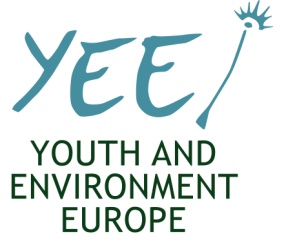      Please fill this template in and send it along with your pictures to vladimir@yeenet.eu Date of planting: What did you plant:Where did you plant it:Who took part:Why do you want to help bees?